Serock, dn. …………………………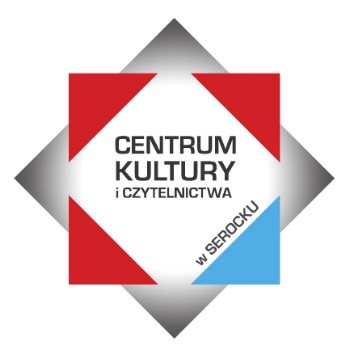 OFERTAna prowadzenie zajęć w sezonie 2023/2024 w Centrum Kultury i Czytelnictwa w Serocku Podstawowe informacje:UWAGA: w przypadku składania ofert na więcej niż 1 zajęcia, tabelę należy uzupełnić
dla każdych zajęć oddzielnie.……………………………………..			…………………………………………...(miejscowość i data)					 (czytelny podpis oferenta)Oświadczenia oferentaOświadczam, że wyrażam zgodę na zgłoszenie mojej oferty do konkursu ogłoszonego 
przez Dyrektora Centrum Kultury i Czytelnictwa w Serocku na prowadzenie zajęć artystycznych, kulturalnych, edukacyjnych i ruchowych w sezonie 2023/2024 w CKiCz w Serocku.……………………………………..			…………………………………………...(miejscowość i data)					 (czytelny podpis oferenta)Oświadczam, że wyrażam zgodę na przetwarzanie moich danych osobowych poprzez nieodpłatną publikację imienia i nazwiska lub nazwy firmy/organizacji pozarządowej 
oraz umieszczania ich w drukowanych materiałach promocyjnych i informacyjnych 
oraz rozpowszechnianych w mediach i Internecie.Zostałem poinformowany o prawie do wycofania zgody w dowolnym momencie 
w formie dla mnie najdogodniejszej bez wpływu na zgodność przetwarzania danych dokonanego przed jej wycofaniem.……………………………………..			…………………………………………...(miejscowość i data)					 (czytelny podpis oferenta)Informacje o oferencieInformacje o oferencieInformacje o oferencieInformacje o oferencieInformacje o oferencieInformacje o oferencieInformacje o oferencieInformacje o oferencieInformacje o oferencieInformacje o oferencieInformacje o oferencieInformacje o oferencieImię, nazwisko oferenta /Nazwa firmy lub organizacji:Imię, nazwisko oferenta /Nazwa firmy lub organizacji:Imię, nazwisko oferenta /Nazwa firmy lub organizacji:Telefon kontaktowy, adres
e-mail:Telefon kontaktowy, adres
e-mail:Telefon kontaktowy, adres
e-mail:Rodzaj oferenta:osoba fizycznaosoba fizycznaosoba fizycznaosoba fizycznaosoba prawnaosoba prawnaosoba prawnaosoba prawnaosoba prawnaorg. pozarządowaorg. pozarządowaInformacje o zajęciachInformacje o zajęciachInformacje o zajęciachInformacje o zajęciachInformacje o zajęciachInformacje o zajęciachInformacje o zajęciachInformacje o zajęciachInformacje o zajęciachInformacje o zajęciachInformacje o zajęciachInformacje o zajęciachTytuł proponowanych zajęć:Tytuł proponowanych zajęć:Tytuł proponowanych zajęć:Krótki opis zajęć 
(maks. 1800 znaków):Krótki opis zajęć 
(maks. 1800 znaków):Krótki opis zajęć 
(maks. 1800 znaków):Grupa docelowa 
(wiek uczestników od-do, liczba osób w grupie od-do):Grupa docelowa 
(wiek uczestników od-do, liczba osób w grupie od-do):Grupa docelowa 
(wiek uczestników od-do, liczba osób w grupie od-do):wiek uczestników (od-do)wiek uczestników (od-do)wiek uczestników (od-do)wiek uczestników (od-do)wiek uczestników (od-do)wiek uczestników (od-do)Liczba osób w grupie
 (od-do)Liczba osób w grupie
 (od-do)Liczba osób w grupie
 (od-do)Grupa docelowa 
(wiek uczestników od-do, liczba osób w grupie od-do):Grupa docelowa 
(wiek uczestników od-do, liczba osób w grupie od-do):Grupa docelowa 
(wiek uczestników od-do, liczba osób w grupie od-do):Czy oferent przewiduje udział w zajęciach osób ze szczególnymi potrzebami, zgodnie z zapisami ustawy z dnia 19 lipca 2019 r. o zapewnieniu dostępności osobom ze szczególnymi potrzebami (t.j. Dz. U. z 2020 r. poz. 1062)?:Czy oferent przewiduje udział w zajęciach osób ze szczególnymi potrzebami, zgodnie z zapisami ustawy z dnia 19 lipca 2019 r. o zapewnieniu dostępności osobom ze szczególnymi potrzebami (t.j. Dz. U. z 2020 r. poz. 1062)?:Czy oferent przewiduje udział w zajęciach osób ze szczególnymi potrzebami, zgodnie z zapisami ustawy z dnia 19 lipca 2019 r. o zapewnieniu dostępności osobom ze szczególnymi potrzebami (t.j. Dz. U. z 2020 r. poz. 1062)?:Czy oferent przewiduje udział w zajęciach osób ze szczególnymi potrzebami, zgodnie z zapisami ustawy z dnia 19 lipca 2019 r. o zapewnieniu dostępności osobom ze szczególnymi potrzebami (t.j. Dz. U. z 2020 r. poz. 1062)?:Czy oferent przewiduje udział w zajęciach osób ze szczególnymi potrzebami, zgodnie z zapisami ustawy z dnia 19 lipca 2019 r. o zapewnieniu dostępności osobom ze szczególnymi potrzebami (t.j. Dz. U. z 2020 r. poz. 1062)?:Czy oferent przewiduje udział w zajęciach osób ze szczególnymi potrzebami, zgodnie z zapisami ustawy z dnia 19 lipca 2019 r. o zapewnieniu dostępności osobom ze szczególnymi potrzebami (t.j. Dz. U. z 2020 r. poz. 1062)?:Czy oferent przewiduje udział w zajęciach osób ze szczególnymi potrzebami, zgodnie z zapisami ustawy z dnia 19 lipca 2019 r. o zapewnieniu dostępności osobom ze szczególnymi potrzebami (t.j. Dz. U. z 2020 r. poz. 1062)?:TAKTAKTAKTAKNIEJeśli oferent przewiduje udział w/w osób w zajęciach to proszony jest o krótki opis działań (maks. 1800 znaków): Jeśli oferent przewiduje udział w/w osób w zajęciach to proszony jest o krótki opis działań (maks. 1800 znaków): Jeśli oferent przewiduje udział w/w osób w zajęciach to proszony jest o krótki opis działań (maks. 1800 znaków): Wymogi w sali (np. niskie stoliki, dużo powierzchni do ruchu itp.):Wymogi w sali (np. niskie stoliki, dużo powierzchni do ruchu itp.):Wymogi w sali (np. niskie stoliki, dużo powierzchni do ruchu itp.):Imię i nazwisko osoby/osób
prowadzącej/ych zajęcia:Imię i nazwisko osoby/osób
prowadzącej/ych zajęcia:Imię i nazwisko osoby/osób
prowadzącej/ych zajęcia:Kwalifikacje zawodowe, doświadczenie w/w osoby/osób:Kwalifikacje zawodowe, doświadczenie w/w osoby/osób:Kwalifikacje zawodowe, doświadczenie w/w osoby/osób:Informacje o formie współpracy i wynagrodzeniuInformacje o formie współpracy i wynagrodzeniuInformacje o formie współpracy i wynagrodzeniuInformacje o formie współpracy i wynagrodzeniuInformacje o formie współpracy i wynagrodzeniuInformacje o formie współpracy i wynagrodzeniuInformacje o formie współpracy i wynagrodzeniuInformacje o formie współpracy i wynagrodzeniuInformacje o formie współpracy i wynagrodzeniuInformacje o formie współpracy i wynagrodzeniuInformacje o formie współpracy i wynagrodzeniuInformacje o formie współpracy i wynagrodzeniuForma współpracy:Forma współpracy:            umowa zlecenie            umowa zlecenie            umowa zlecenie            umowa zlecenie            umowa zlecenie            umowa zleceniefaktura na 
podstawie umowyfaktura na 
podstawie umowyfaktura na 
podstawie umowyfaktura na 
podstawie umowyForma rozliczenia:Forma rozliczenia:kwota bruttoza godzinę zajęć kwota bruttoza godzinę zajęć kwota bruttoza godzinę zajęć kwota bruttoza godzinę zajęć kwota brutto uzależniona od 
liczby zapisanych uczestnikówkwota brutto uzależniona od 
liczby zapisanych uczestnikówkwota brutto uzależniona od 
liczby zapisanych uczestnikówkwota brutto uzależniona od 
liczby zapisanych uczestnikówkwota brutto uzależniona od 
liczby zapisanych uczestnikówkwota brutto uzależniona od 
liczby zapisanych uczestnikówWynagrodzenie brutto 
w zależności od wybranej formy:Wynagrodzenie brutto 
w zależności od wybranej formy:Wynagrodzenie brutto 
w zależności od wybranej formy:Wynagrodzenie brutto 
w zależności od wybranej formy:zł/hzł/hzł/os miesięczniezł/os miesięczniezł/os miesięczniezł/os miesięczniezł/os miesięczniezł/os miesięcznieNiezbędne materiały do realizacji zajęć wraz z szacunkową ceną.Niezbędne materiały do realizacji zajęć wraz z szacunkową ceną.Niezbędne materiały do realizacji zajęć wraz z szacunkową ceną.Niezbędne materiały do realizacji zajęć wraz z szacunkową ceną.Proponowany termin zajęć (np. środy godzina 16-17) Proponowany termin zajęć (np. środy godzina 16-17) Proponowany termin zajęć (np. środy godzina 16-17) Proponowany termin zajęć (np. środy godzina 16-17) 